В декабре 2023 прокурором Глинковского района в МБОУ Доброминская средняя школа проведена встреча с учениками, посвященная празднованию «Дня Конституции РФ» на которой прочитана лекция по вопросам защиты прав детей. Дети познакомились с «Конвенцией о правах ребенка», «Всеобщей декларацией прав человека» и «Конституцией Российской федерации».В ходе проведения лекции прокурор района ответил на интересующие детей вопросы правового характера.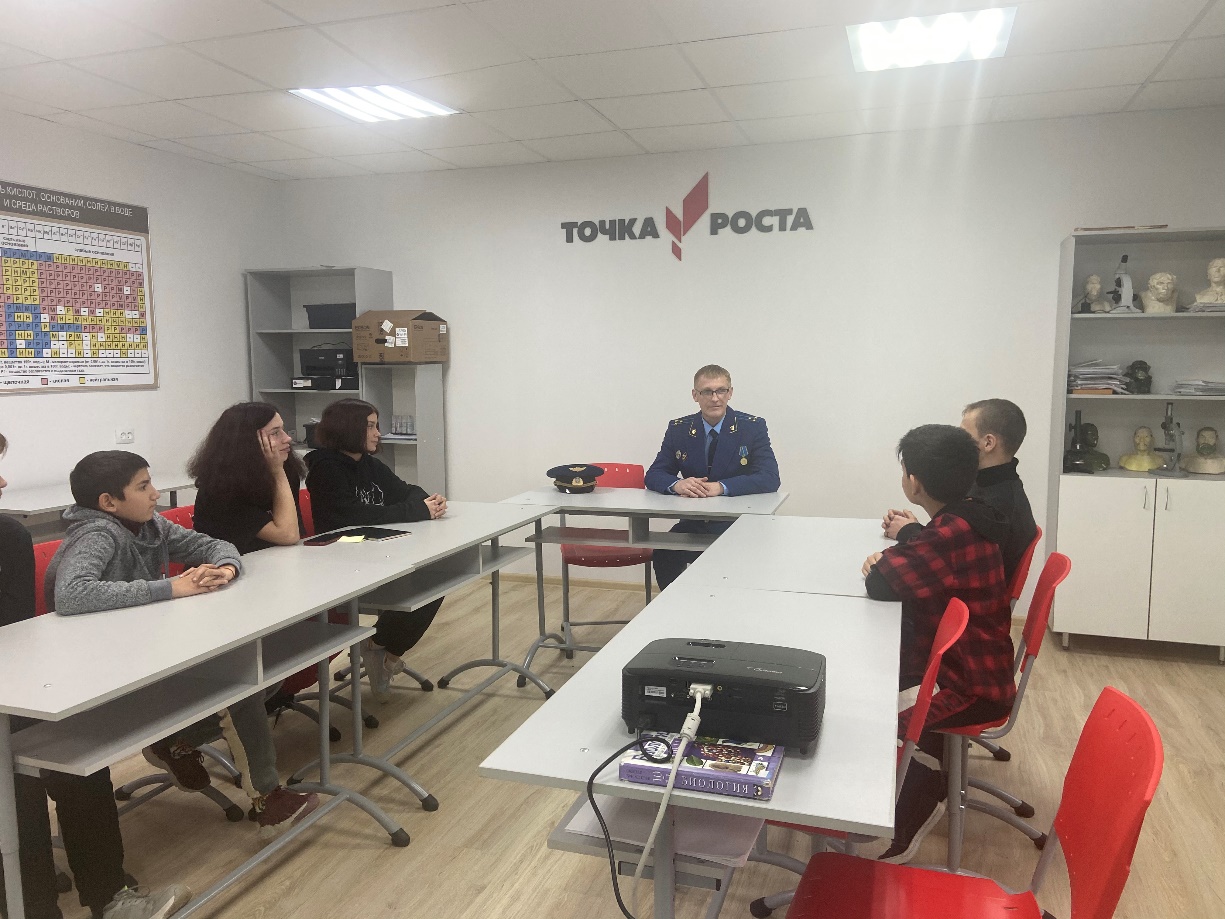 